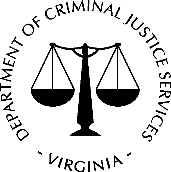 COMMONWEALTH OF VIRGINIADepartment of Criminal Justice ServicesP.O. Box 1300  •  Richmond, VA  23218
Phone: (804) 786-4700 www.dcjs.virginia.govCOMMONWEALTH OF VIRGINIADepartment of Criminal Justice ServicesP.O. Box 1300  •  Richmond, VA  23218
Phone: (804) 786-4700 www.dcjs.virginia.govCOMMONWEALTH OF VIRGINIADepartment of Criminal Justice ServicesP.O. Box 1300  •  Richmond, VA  23218
Phone: (804) 786-4700 www.dcjs.virginia.govPrivate Security Services – TRAINING SCHOOL COMPLIANCE INSPECTIONPrivate Security Services – TRAINING SCHOOL COMPLIANCE INSPECTIONPrivate Security Services – TRAINING SCHOOL COMPLIANCE INSPECTIONInformationInformationInformationDate:      School Number:      Audit Number:      Training School: Training School: Training School Director:Mailing Address (Street/Apt.#): Mailing Address (Street/Apt.#): City, State, Zip:Physical Address (if different that mailing address): Physical Address (if different that mailing address): City, State, Zip:Email Address:     Email Address:     Contact Name:     Business Phone: (   )          Business Phone: (   )          Fax: (   )          PART 1 – General ProvisionsPART 1 – General ProvisionsPART 1 – General Provisions                         Comp.         Non/Comp.         N/ASchool address, 6 VAC 20-173-70.1			Designated training director, 6 VAC 20-173-70.2			Notification: Instructors or SMS, 6 VAC 20-173-70.5			Display training school certification, 6 VAC 20-173-70.6			Liability insurance, 6 VAC 20-173-70.7			Notification of convictions, 6 VAC 20-173-70.8			Any change in ownership, 6 VAC 20-173-70.10			Any change in operating name, 6 VAC 20-173-70.11			Any change in entity, 6VAC 20-173-70.12			Maintain authorization for SMS, 6 VAC 20-173-70.13			Lesson plans/each training subject, 6 VAC 20-173-70.14			Lesson plans/ entry level subject, 6 VAC 20-173-70.15			Lesson plans/in-service subject, 6 VAC 20-173-70.16			Lesson plans/each firearms subject, 6 VAC 20-173-70.17			Date lesson plans/handouts, 6 VAC 20-173-70.18			Ensure DCJS has current copies of the following: 6 VAC 20-173-70.19List of all training locations			List of all firing ranges			List of all SMS Current copies			Copies of current topical outlines for all lesson plans			Maintain current files that include:, 6 VAC 20-173-80.4attendance records			master final examination			pass/fail recording of exam and firearms scores			training completion rosters			training completion forms/each student for 3 years			School number/advertising materials, 6 VAC 20-173-80.7			Session Notification Forms, 6 VAC 20-173-170.B.1			Changes-TSN Form, 6 VAC 20-173-170.B.2			                         Comp.         Non/Comp.         N/ASchool address, 6 VAC 20-173-70.1			Designated training director, 6 VAC 20-173-70.2			Notification: Instructors or SMS, 6 VAC 20-173-70.5			Display training school certification, 6 VAC 20-173-70.6			Liability insurance, 6 VAC 20-173-70.7			Notification of convictions, 6 VAC 20-173-70.8			Any change in ownership, 6 VAC 20-173-70.10			Any change in operating name, 6 VAC 20-173-70.11			Any change in entity, 6VAC 20-173-70.12			Maintain authorization for SMS, 6 VAC 20-173-70.13			Lesson plans/each training subject, 6 VAC 20-173-70.14			Lesson plans/ entry level subject, 6 VAC 20-173-70.15			Lesson plans/in-service subject, 6 VAC 20-173-70.16			Lesson plans/each firearms subject, 6 VAC 20-173-70.17			Date lesson plans/handouts, 6 VAC 20-173-70.18			Ensure DCJS has current copies of the following: 6 VAC 20-173-70.19List of all training locations			List of all firing ranges			List of all SMS Current copies			Copies of current topical outlines for all lesson plans			Maintain current files that include:, 6 VAC 20-173-80.4attendance records			master final examination			pass/fail recording of exam and firearms scores			training completion rosters			training completion forms/each student for 3 years			School number/advertising materials, 6 VAC 20-173-80.7			Session Notification Forms, 6 VAC 20-173-170.B.1			Changes-TSN Form, 6 VAC 20-173-170.B.2			                         Comp.         Non/Comp.         N/ASchool address, 6 VAC 20-173-70.1			Designated training director, 6 VAC 20-173-70.2			Notification: Instructors or SMS, 6 VAC 20-173-70.5			Display training school certification, 6 VAC 20-173-70.6			Liability insurance, 6 VAC 20-173-70.7			Notification of convictions, 6 VAC 20-173-70.8			Any change in ownership, 6 VAC 20-173-70.10			Any change in operating name, 6 VAC 20-173-70.11			Any change in entity, 6VAC 20-173-70.12			Maintain authorization for SMS, 6 VAC 20-173-70.13			Lesson plans/each training subject, 6 VAC 20-173-70.14			Lesson plans/ entry level subject, 6 VAC 20-173-70.15			Lesson plans/in-service subject, 6 VAC 20-173-70.16			Lesson plans/each firearms subject, 6 VAC 20-173-70.17			Date lesson plans/handouts, 6 VAC 20-173-70.18			Ensure DCJS has current copies of the following: 6 VAC 20-173-70.19List of all training locations			List of all firing ranges			List of all SMS Current copies			Copies of current topical outlines for all lesson plans			Maintain current files that include:, 6 VAC 20-173-80.4attendance records			master final examination			pass/fail recording of exam and firearms scores			training completion rosters			training completion forms/each student for 3 years			School number/advertising materials, 6 VAC 20-173-80.7			Session Notification Forms, 6 VAC 20-173-170.B.1			Changes-TSN Form, 6 VAC 20-173-170.B.2			Comments/Violations (you may include additional pages if needed)Comments/Violations (you may include additional pages if needed)Database update needed:    Yes     No Additional forms attached:   Yes     NoInspection AcknowledgementThe results of this inspection have been fully explained to me by the Virginia Department of Criminal Justice Services agent investigator. I understand that areas of noncompliance must be corrected by ____     _______, and that administrative action may occur as a result of this inspection. ____________________________________                                       _________________________________________ Investigator Signature                             Date                                                    School Director's Signature                                Date ____________________________________                                       _________________________________________ Print Name                                                                                                          Print Name                                                           